BRITISH GAS LANCASHIRE WP&SA. AGE GROUPS & CHAMPIONSHIPS 2014License Nos. CC4086 & CC4087CONDITIONS	1.	The Age Groups and Championships will be held at Picton Pool Wavertree  on 		8th & 9th March 2014 and at Manchester Aquatic Centre on 15th & 16th March 2014. 	2.	Closing Date for entries is Monday 17th February 2014.3. Age on the day will be as of midnight 16th March 2014. Junior Championship age is 16 or under as of midnight 16th March 2014. 4. Entry fees shall be £5.00 per event.5. Coaches requiring access to the poolside must be a member of a club competing in the Age Groups and Championships and be in possession of a pass issued by Lancashire WP&SA by completion of the appropriate form. It is mandatory that all coaches comply with the relevant ASA Child Safeguarding procedures and have an up to date CRB certificate.6. Qualifying Times 25m pool, or long course conversion (See section17) from a licensed meet since 1st April 2013 are required for all events. Please check the correct age group is entered relative to the swimmers date of birth. It is permissible for split times to be used for entries providing that the split time is less than or equal to the appropriate consideration time. Evidence of the achievement of this split time must accompany the entry. No Refunds for mistakes. Checks will be made against the current ASA ranking data base. Any swimmer found to be submitting false times may be subject to rejection in all events.7. Eligibility for entry. The competitions shall be open to eligible swimmers, as defined by the ASA, who are members of clubs affiliated to Lancashire WP & SA. No individual may compete in the Age Groups and Championships if he or she has competed in another equivalent county championships’ in the same calendar year. A swimmer must have been a member of the club in whose name they are entered, and registered as such with the ASA at the closing date for entries.     8. Disability Conditions 	8.1 The general conditions for the Lancashire Age Group and County Championships shall apply to disability competitors except where varied by any of the following conditions.8.2 Swimmers with the indicated classifications will be accepted for the following events:•	Freestyle 50m, 100m, (S1 to S14); 200m (S1 to S5 and S14); 400m (S6 to S14) •	Backstroke 50m (S1 to S5), 100m (S6 to S14)•	Butterfly 50m (S1 to S7), 100m (S8 to S14)•	Breaststroke 50m (SB1 to SB3), 100m (SB4 to SB9 and SB11 to SB14)•	Individual Medley  200m (SM5 to SM14)	8.3 All competitors must:•	Have an authorised British Swimming, IPC or INAS-FID Classification, which is held on the British Swimming or IPC Swimming classification database at the time of entry OR a valid Certificate of Disability issued by the ASA at the time of entry.•	The Certificate of Disability must be presented to the referee before the start of the race in which the competitor is entered. Failure to do so will result in the swimmer being liable to disqualification for non-compliance with the rules for a particular stroke.	8.4 Qualifying times for disability competitors with  are shown in section 18 and must have been achieved between the 1st April 2013 and 16th February 2014. 	8.5 Personal Care Attendants/Coaches will be permitted for swimmers in the following classes: S1, S2, S3, S4 and S11. All coaches, chaperones and personal care attendants must conform with the ASA child protection procedures.	8.6 Competition format:•	The competition format will be based on disability inclusion within the able bodied      programme. •	All swimmers will be seeded in the heats according to their entry times. •	Disability competitors will be included within the results for their age group. •	There will be no separate disability results.9. Awards: Medals awarded to first three in Championships and Age Groups.10. Details on the entry forms should be as per the swimmers ASA Category 2 Membership Registration. Please check that your swimmers (including 9yr olds) are Category 2 registered, their ASA ID number, times and other details are correct before submitting. For processing of entries all details must be fully completed. Entries sent without fee, with entries incorrectly made out or declaration not signed may not be accepted. No refunds for entries incorrectly submitted. Entries to be submitted electronically using Sportsystem software by an authorised club official. Cheques payable to Lancashire WP&SA. 	11. Overhead starts will be used. All events are heat declared.12. Withdrawals must be made at least one hour before the start of the session either on an official withdrawal form or by telephoning 07508 427444 at times to be advised. There will be no refund of entry fees for such withdrawals unless the withdrawal is for medical reasons in which case an appropriate certificate must be provided. Fines – A fine of £10 may be levied in respect of each competitor that fails to withdraw and does not swim (except in the case of genuine illness or of a proven emergency). Each “no show” may be subject to a separate fine of £10. Fines will be levied on the competitors’ club and the individual(s) concerned shall not be eligible to swim in any future Lancashire WP&SA event until the fine has been paid.13. Competitors are responsible for presenting themselves to the clerks of the course one event prior to the one in which they are competing. It is the swimmers’ responsibility to be at the start in time for the race. 14. Restriction of entries. The promoter reserves the right to restrict entries in the interest of safety, time constraints and to ensure the smooth running of the competition. Where this rule is invoked the swimmers with the fastest submitted times shall take precedence. Events chosen for restriction will be at the discretion of the promoter. A refund will be given to competitors whose entry is denied where this condition has been exercised. 15. Any question or dispute arising from these conditions or disputes related to a matter not covered in these conditions shall be determined by the Hon. Championship Secretary and may be referred to the Lancashire WP&SA Executive Committee at a later date. 16. Disability Qualifying Times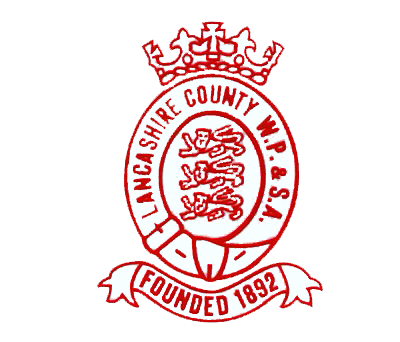 BOYS              County Consideration Times                             Short Course PoolEVENT	                             9	10	   11	      12       13      14	 15	   16	   OPEN	        50m Freestyle	                41.9	38.3	   36.7     33.9     31.6    30.1    29.0	   29.0    28.2       100m Freestyle	                               1:14.3   1:11.3	 1:06.5  1:03.5  1:02.5	 1:02.5  1:00.8	  200m Freestyle	              3:22.7   2:54.4	 2:43.2   2:32.2	 2:23.4  2:19.0  2:13.8	 2:13.8  2:10.6   400m Freestyle	                       6.13.2	 5:40.3   5:21.4	 5:04.2  4:49.9  4:39.9	 4:39.9  4.37.91500m Freestyle	                             20:10.09  20:10.9	19:07.7 18:29.4 18:00.0	18:00.0 17:50.0  50m Breaststroke	                55.2	 50.1	   46.3     42.4	   39.0    37.0	 35.5	   35.5    33.8	  100m Breaststroke	                               1:35.1   1:32.1	 1:25.0  1:20.5  1:17.5	 1:17.5  1:16.0200m Breaststroke	              4:22.5   3.52.5	 3:34.9   3:17.2	 3:03.7  2:52.0  2:50.1	 2:50.1  2:45.0	50m Butterfly	                47.6	 41.9	   38.9	36.8	   33.0    32.0	 30.5	   30.5    29.4	  100m Butterfly	                               1:24.6   1:21.6	 1:15.0  1:11.7  1:07.5	 1:07.5  1:05.4	200m Butterfly	              4:20.6   3:38.3	 3:18.7   3:00.2	 2:45.9  2:38.3  2:28.5	 2:28.5  2:24.4	50m Backstroke	                48.5	 43.2	   40.1	36.9	   34.2    32.4	 31.4	   31.4    30.8	  100m Backstroke	                               1:24.6   1:21.3   1:15.7  1:14.2  1:08.3	 1:08.3  1:07.0	200m Backstroke	              3:45.2   3:18.2	 3:08.2   2:51.4	 2:39.6  2:32.9  2:26.3	 2:26.3  2:24.3	200m Individual Medley	        3:44.5   3:25.0	 3:11.3   2:53.4   2:41.4  2:34.6  2:28.2	 2:28.2  2:26.3	400m Individual Medley	                         6:14.4   6:14.4	 5:54.0  5:36.4  5:25.6	 5:25.6  5:20.3	GIRLS             County Consideration Times                             Short Course PoolEVENT	                            9      	10	   11      12        13	     14	  15	    16    OPEN         50m Freestyle	               41.9	38.1	   36.2    33.2	   31.8    31.0	  30.9    30.9    30.3	   100m Freestyle	                               1:16.1  1:11.2	 1:08.1  1:06.8   1:05.8  1:05.8  1:05.1   200m Freestyle	             3:22.7   2.55.1	 2:44.3  2:32.5	 2:28.5  2:25.0   2:24.8  2:24.8  2:22.5   400m Freestyle	                      6:08.5	 5:42.4  5:24.4	 5:06.8  4:58.9   4:56.6  4:56.6  4:59.0	 800m Freestyle	                         	10:30.3 10:30.3	10:12.5 10:02.5   9:55.7  9:55.7  9:52.4		50m Breaststroke	               55.2	49.4	   45.6    42.4	   40.3    39.1	  38.4    38.4	38.3	   100m Breaststroke	                        	 1:37.5  1:32.8	 1:26.1  1:24.4	1:22.5  1:22.5  1:22.0	 200m Breaststroke	             4:22.5   3:49.7	 3:30.2  3:15.6	 3:07.3  3:03.0	3:01.5  3:01.5  3:00.1	 50m Butterfly	               47.6	41.9	   38.9    36.4	   34.8    33.7	  33.2    33.2	32.8	   100m Butterfly	                        	 1:26.7  1:21.8	 1:18.2  1:15.4	1:13.8  1:13.8  1:12.7	 200m Butterfly	             4:20.6   3:42.8	 3:25.0  3:01.4	 2:52.1  2:48.0	2:43.0  2:43.0  2:43.0	 50m Backstroke	               48.5	43.5	   40.2    37.8	   36.2    35.2	  34.7    34.7    34.1	   100m Backstroke	                        	 1:25.8  1:20.7	 1:17.2  1:15.3	1:14.0  1:14.0  1:13.0	 200m Backstroke	             3:45.2   3:12.2	 2:58.8  2:49.6	 2:42.4  2:39.6	2:37.2  2:37.2  2:35.3	 200m Individual Medley	       3:44.5   3:20.2	 3:05.9  2:52.5	 2:43.9  2:43.9	2:42.6  2:42.6  2:41.0	 400m Individual Medley	                         6:16.4  6:16.4	 5:57.1  5:47.2	5:42.9  5:42.9  5:37.9	 All times must have been achieved between 1st April 2013  and 16th February 2014 at a Licensed Meet (Levels 1,2,3 or 4 )CLUB ENTRY SHEETBritish Gas Lancashire WPSA Age Group & Championships  License Nos. CC4086 & CC4087Name of Club     _______________________________________________________________________Name of Official _______________________________________________________________________Position in Club   __________________ E-mail:___________________________________________________Address ________________________________________________________________________________Post Code __________________________ Tel No ______________________________________      Male Entry Fees _______ @ £5.00    £ ______ Female Entry Fees _______ @ £5.00   £______Coaches Passes _______ @ £12.00  ( for both weekends )  £ _____ Cheque Enclosed  £              		          (Payable to Lancashire WPSA)I confirm that the total competitors entered are ASA Registered Members of the above named club.Where swimmers have changed clubs the appropriate notification has been given to the ASA.Officials Signature  ___________________________________________     Date  _________________ Please return with entry forms etc. (by Monday. 17 February 2014) to Championship Secretary:-Mr. G. Whittle Carmel51 Heron Way Blackpool FY3 8FA Tel: 01253 393967 Email garrywhittle@talktalk.netBRITISH GASLANCASHIRE COUNTY WATER POLO & SWIMMING ASSOCIATIONAGE GROUP & SWIMMING CHAMPIONSHIPS 2013 ORDER FORMCLUB ________________________________________________________COMPETITION SECRETARY __________________________________________ADDRESS _____________________________________________________________________________________________________POST CODE _______________TELEPHONE NUMBER _________________________________________E-MAIL ADDRESS _____________________________________________NUMBER OF COACHES PASSES REQUIRED @ £12.00  ( Covers both weekends)    FEE ENCLOSED £________I CERTIFY THAT THE COACHES WHO ARE ATTENDING ON THE POOLSIDE FOR OUR CLUB HAVE AN UP TO DATE CRB CERTIFICATE. Signed ____________________________ Position _______________LANCASHIRE COUNTY WATER POLO & SWIMMING ASSOCIATIONBRITISH GAS AGE GROUP & SWIMMING CHAMPIONSHIPS 2013 License Nos: CC4086 & CC4087INDIVIDUAL ENTRY FORMFORENAME ___________________________________      SURNAME __________________________________________ADDRESS__________________________________________________________________________________________________________________________________________________________POST CODE _____________________________PHONE NUMBER _______________________________________________________EMAIL ADDRESS _____________________________________________________________________________________MALE/FEMALE ( DELETE AS APPROPRIATE)             DATE OF BIRTH _______/_______/_______ASA REG NUMBER _____________________________________________ AGE AT  16/03/14 ______________CLUB _______________________________________________________________________________Split times will be accepted providing that the split time is less than or equal to the appropriate qualifying time. Evidence of the achievement of this split time must accompany the entry.FEES ENCLOSED _________ENTRIES @ £5.00  £ ________I certify that the above details are correct and comply with ASA regulations.Signed – This form MUST be signed by parent and competition secretary.Parent _______________________________	Competition Sec._______________________________PLEASE RETURN THIS FORM TO ___________________________________ BY _________________Completed forms and cheques to be returned to LWP&SA Entries, Carmel, 51 Heron Way, Blackpool, FY3 8FA (01253 393967)Email garrywhittle@talktalk.netLancashire County WPSA  Age Groups and Championships 2014Licence No CC4086 and CC4087Please note all events are heat declaredEntry Closing Date: 17th February 2014There are no BAGCAT awards for 2014V2.20.11.13FreestyleFreestyleFreestyleFreestyleBackBackFlyFlyBreastBreastIMIM50m100m200m400m50m100m50m100m50m100m100m200mS1Boys02:18.904:37.309:49.502:19.400.00SB102:41.1S1Girls3.46.707:52.111:15.604:14.32.47.4SB103:51.6S2Boys01:46.203:50.908:19.101:46.902:18.9SB201:39.4S2Girls2.07.304:24.310:12.701:50.700.00SB202:24.8S3Boys01:16.202:48.206:10.201:19.001:47.8.SB301:25.3S3Girls1.21.502:59.208:02.401:54.301:57.3SB302:01.8S4Boys01:06.402:24.405:08.701:17.901:21.0SB402:45.2S4Girls1.16.902:46.605:46.201:31.402:52.1SB403:17.4S5Boys00:56.102:08.104:37.301:06.001:03.2SB502:42.6SM505:51.8S5Girls01:02.002:18.804:55.201:23.301:14.8SB503:05.7SM505:54.5S6Boys00:51.101:55.608:49.702:09.100:53.4SB602:25.0SM604:39.4S6Girls01:00.702:09.409:27.302:26.501:04.4SB602:50.8SM605:30.2S7Boys00:48.201:44.508:00.302:02.000:52.2SB702:19.4SM704:27.2S7Girls00:56.602:03.309:02.102:25.001:01.2SB702:40.2SM705:11.1S8Boys00:44.701:38.207:39.801:50.601:44.0SB802:00.7SM804:09.2S8Girls00:53.001:54.808:37.702:15.701:59.3SB802:20.1SM804:35.0S9Boys00:43.801:36.007:15.701:48.301:41.8SB901:54.5SM903:54.8S9Girls00:49.701:48.108:00.802:00.601:59.1SB902:14.1SM904:25.5S10Boys00:40.601:29.707:01.901:43.201:38.1SM1003:48.5S10Girls00:48.201:44.407:51.201:57.301:57.1SM1004:18.5S11Boys00:44.701:41.307:58.901:55.901:48.1SB1102:05.8SM1104:08.9S11Girls00:53.301:58.308:57.702:15.302:26.0SB1102:32.9SM1105:03.8S12Boys00:41.401:30.207:13.101:44.601:40.7SB1201:55.2SM1203:48.1S12Girls00:46.801:42.007:55.501:58.001:56.5SB1202:15.5SM1204:12.8S13Boys00:40.901:28.906:57.901:41.101:35.8SB1301:54.0SM1303:41.2S13Girls00:47.401:43.808:27.602:08.401:54.9SB1302:18.5SM1304:15.6S14Boys00:43.001:34.303:23.607:19.501:47.401:44.8SB1401:55.7SM1403:55.3S14Girls00:48.501:44.703.44.208:10.401:56.902:01.6SB1402:16.2SM1404:19.3DISTANCESTROKEAGE GROUPS & CHAMPIONSHIPS25M POOL TIMESDate & Gala Timeachieved – This column MUST be completed50MFREESTYLE100MFREESTYLE       200MFREESTYLE400MFREESTYLE800MFREESTYLE (Girls & Ladies)1500MFREESTYLE (Boys & Gents) 50MBACKSTROKE100MBACKSTROKE200MBACKSTROKE50MBREASTSTROKE100MBREASTSTROKE200MBREASTSTROKE50MBUTTERFLY100MBUTTERFLY200MBUTTERFLY200MINDIVIDUAL MEDLEY400MINDIVIDUAL MEDLEYProgramme of Events 2014Programme of Events 2014Programme of Events 2014Programme of Events 2014Session 1LIVERPOOL8th March 2014Warm up to be confirmedEvent   101Female200m   BreaststrokeAge Group         09-16 + Championship102Male400m   Ind. MedleyAge Group        12-16 +  Championship103Female800m    FreestyleAge Group        11-16 +  ChampionshipSession 2LIVERPOOL8th March 2014Warm up to be confirmed 201Male100m  BackstrokeAge Group        11-16 +   Championship202Female200m  Ind. MedleyAge Group         09-16 +  Championship203Male200m  ButterflyAge Group         09-16 +  Championship204Female200m  BackstrokeAge Group         09-16 +  ChampionshipSession 3LIVERPOOL9th March 2014Warm up to be confirmedEvent   301Male200m   BreaststrokeAge Group         09-16 +  Championship302Female400m   Ind. MedleyAge Group        12-16 +  Championship303Male1500m  FreestyleAge Group        11-16 +  ChampionshipSession 4LIVERPOOL9th March 2014Warm up to be confirmed Event   401Female100m   BackstrokeAge Group        11-16 +  Championship402Male200m   Ind. MedleyAge Group         09-16 +  Championship403Female200m  ButterflyAge Group         09-16 +  Championship404Male200m  BackstrokeAge Group         09-16 +  ChampionshipSession 5MANCHESTER15th March 2014Warm up to be confirmed501Female400m FreestyleAge Group        10-16 +  Championship502Male50m BackstrokeAge Group         09-16 +  Championship503Female50m BreaststrokeAge Group         09-16 +  Championship504Male100m BreaststrokeAge Group        11-16 +  Championship505Female100m FreestyleAge Group        11-16 +  ChampionshipSession 6MANCHESTER15th March 2014Warm up to be confirmed601Male200m FreestyleAge Group         09-16 +  Championship602Female50m FreestyleAge Group        09-16 +  Championship603Male50m ButterflyAge Group        09-16 +  Championship604Female100m ButterflyAge Group        11-16 +  ChampionshipSession 7MANCHESTER16th March 2014Warm up to be confirmed701Male400m FreestyleAge Group        10-16 +  Championship702Female50m BackstrokeAge Group        09-16 +  Championship703Male50m BreaststrokeAge Group        09-16 +  Championship704Female100m BreaststrokeAge Group        11-16 +  Championship705Male100m FreestyleAge Group        11-16 +  ChampionshipSession 8MANCHESTER16th March 2014Warm up to be confirmed 801Female200m FreestyleAge Group        09-16 +  Championship802Male50m FreestyleAge Group        09-16 +  Championship803Female50m ButterflyAge Group        09-16 +  Championship804Male100m ButterflyAge Group        11-16 +  Championship